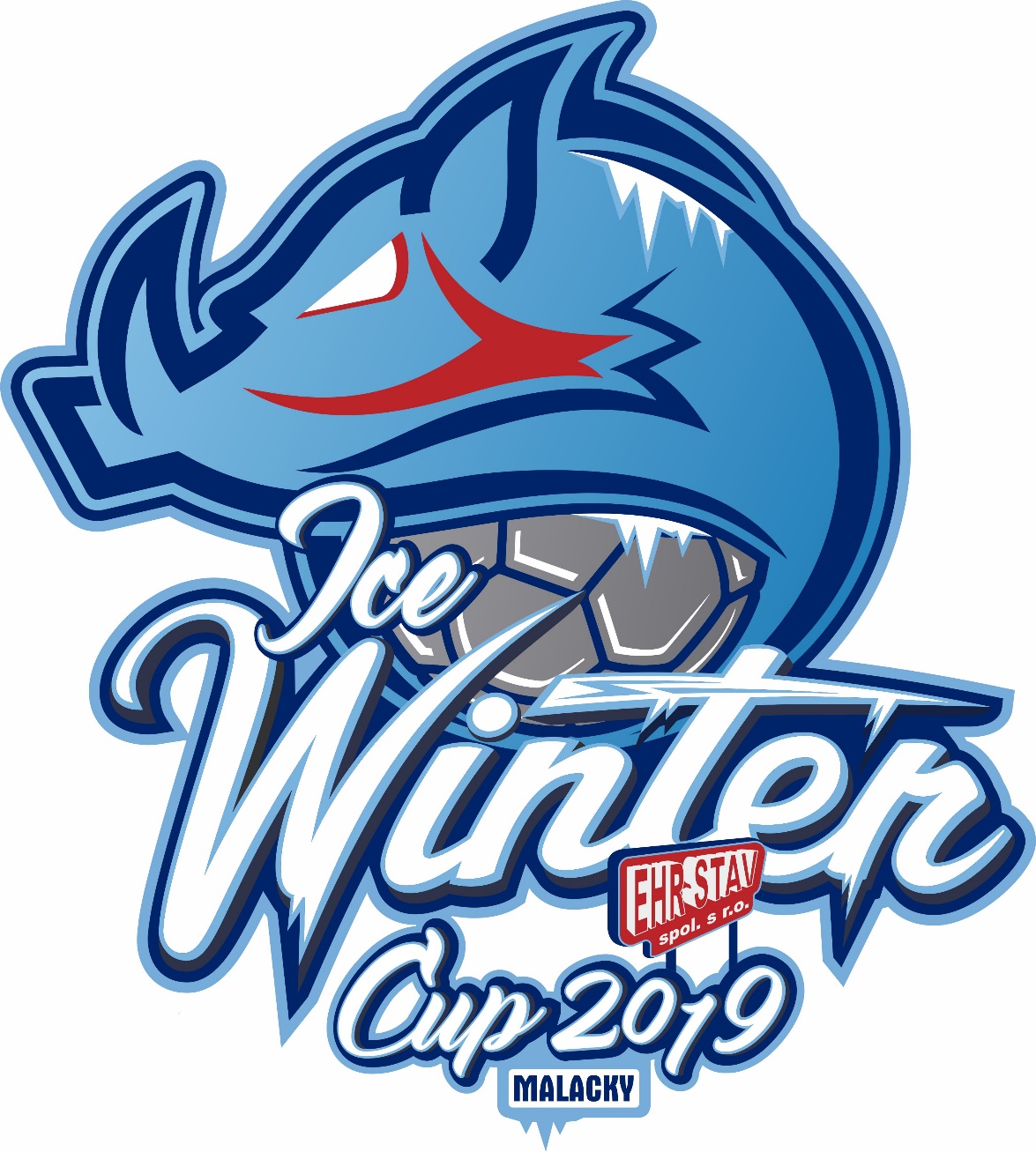 Spresnenie propozícií25.1. – 27.1.2019Miesto konania: ŠH Malina, Sasinkova 901/2, Malacky, 901 01Termín: 25.1. – 27.1. 2019Kategória: staršie žiačky (ročník narodenia 2004 a mladšie)Hracia plocha: ŠH Malina (palubovka)Kontakt na turnaj: Mgr. Dušan Šuster, susterzs@pobox.sk, +421 905 738 794Štartovné: 80,-€ za každé hrajúce družstvoStravovanie: plná penzia 8,- € na osobu (raňajky 2,- €, obed 3,-€, večera 3,-€)- zabezpečené v mieste ubytovania a v blízkosti ŠH MalinaUbytovanie: ZŠ Štúrova 142/A, Malacky (nutné zo sebou zobrať spacák a nafukovačku)Cena ubytovania: 4,- € /osoba/noc ( + 5,- € za upratanie na družstvo, vratná záloha 30,- € na družstvo)Prihlásené družstvá upresnia počty ubytovaných a stravníkov do 18.1.2019Prihlásené družstvá: DHC Slavia Praha (ČR), SHK Veselí nad Moravou (ČR), TJ Jiskra Otrokovice (ČR), WAT Atzgersdorf (Rak.), MŠK Dunajská Streda,  MHK Bytča, MŠK Čadca, ŠŠK Prešov, TJ Strojár Malacky/ŠKH RohožníkSystém turnaja: - hrá sa podľa platných pravidiel a legislatívy,  9 družstiev, systém každý s každýmCeny:- 3 najlepšie družstvá dostanú poháre, medaily, diplomy - najlepšia hráčka, strelkyňa a brankárka dostanú diplom a vecné cenyPočas celého turnaja bude k dispozícii bufet a pre trénerov a vedúcich družstiev VIP miestnosť s občerstvením, v sobotu večer v mieste ubytovania posedenie trénerov, vedúcich družstiev, rodičov...www.handballmalacky.sk